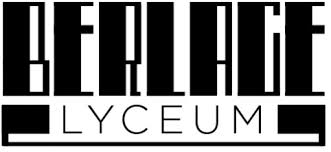 JaarverslagMedezeggenschapsraad 2018-2019Op koers blijven meteen nieuwe kapiteinWoord voorafGeachte lezer,Op 1 oktober verwelkomde het Berlage Lyceum haar nieuwe rector Mw. Rosanne Bekker. Een nieuwe kapitein vereist controle en herijking van de koers. Er is grondig onderzoek nodig: wat is goed en moet vooral zo blijven en welke aspecten zouden gebaat zijn bij verandering. Deze vraag heeft zich als een rode draad door alle vergaderingen heen getrokken en zal ook in het aankomende schooljaar prominent aanwezig zijn.De samenwerking met de schoolleiding stond rond de kerst op scherp. De raad heeft in het najaar grote zorgen gesignaleerd met betrekking tot organisatie en pedagogisch leiderschap. Het signaal werd de raad niet in dank afgenomen, maar heeft wel geleid tot een aantal begeleide gesprekken over professionele samenwerking. Na het derde gesprek was een gedeelte van de zorgen geëlimineerd en de  lucht dusdanig geklaard, dat de weg vrij was voor prettige samenwerking. Vanaf april werd het overleg met de schoolleiding als constructief en plezierig ervaren.   Leerlingen en ouders hebben ook dit jaar weer een waardevolle bijdrage geleverd in overleg en besluitvorming. De leerling-geleding heeft zelfs een voorstel uitgewerkt hoe de werkdrukverlichting uit artikel 8.2 CAO in praktijk gebracht zou kunnen worden, zodat ook leerlingen concreet ervan kunnen profiteren. De raad hoopt dat de samenwerking met de schoolleiding ook aankomend schooljaar prettig zal verlopen en de gezamenlijke zoektocht naar de balans tussen het behoud van reeds bereikte kwaliteit en het aangaan van nieuwe uitdagingen de positie van het Berlage op de Amsterdamse scholenmarkt verder zal verstevigen.Amsterdam,  augustus 2019Jaron Schoone						Helga FrömmingVoorzitter							SecretarisMR interne organisatieDe medezeggenschapsraad verwelkomde dit schooljaar twee nieuwe personeelsleden en in het najaar een nieuwe leerling. Alle drie waren snel en soepel ingewerkt. Ook de verkiezing van nieuwe leerlingen voor 2019-2020 verliep soepel. De aanvulling op het verkiezingsreglement (verkiezingsdraaiboek voor leerling-geleding)  moet nog worden geschreven.Voor de verkiezing van de ouder-geleding werd deze keer via de Nieuwsbrief en de website gecommuniceerd een is er een nieuw systeem gebruikt om stemmen uit te brengen. Desondanks verliep de verkiezing voor ouders niet naar wens is er nog een vacature voor een ouder-lid, die in het najaar van 2019 zal worden vervuld. In het schooljaar 2018/2019 heeft de raad negen keer met schoolleiding en acht keer intern vergaderd. De schoolleiding schoof af en toe bij de interne vergaderingen aan om stukken toe te lichten en vragen van de raad te beantwoorden. Daarnaast is er een drietal gesprekken geweest tussen het managementteam en de PMR waarin de vraag naar professionele samenwerking centraal stond.Cursussen/ScholingOok dit jaar hebben de nieuwe MR leden de door de GMR aangeboden basistraining medezeggenschap gevolgd en deze als zeer nuttig ervaren.Schoolorganisatie/ManagementManagementstructuurIn het najaar 2018 heeft de raad ingestemd met de vorming van Mavo/Havo-brugklassen. De vraag, bij welke afdeling deze klassen het beste kunnen worden ondergebracht is het hele jaar aan de orde geweest en kreeg een nieuwe urgentie toen in het voorjaar duidelijk werd, dat zowel de Mavo-afdeling als ook de Havo/Vwo-onderbouw in het najaar met een nieuwe afdelingsleider zullen starten. De raad heeft geadviseerd, de M/H-klassen bij de Havo/Vwo-onderbouw in te delen om het proces van landing in het VO en determinatie bij éénzelfde team te beleggen. De raad heeft de voorgestelde portefeuilleverdeling van de directie goedgekeurd en verzocht om helderheid over de portefeuilles van alle leden van het managementteam.2018/2019 was het vierde schooljaar in deze managementstructuur. Een officiële evaluatie heeft nog steeds niet plaats gevonden maar in verband met de introductie van Mavo/Havo-brugklassen zal volgend schooljaar mogelijk een aanpassing van de structuur noodzakelijk blijken.Jaarindeling/JaaragendaAan het einde van dit schooljaar is opnieuw gebleken, dat het voor de formatie en het rooster wenselijk zou zijn om eerder dan nu over de gegevens voor het daaropvolgende schooljaar te beschikken. De overgangsprognose verschilde van de daadwerkelijke bevorderingsgegevens met maar liefst 16%. Het gesprek over het verschil tussen prognose en bevordering en een mogelijke aanpassing van de jaarindeling zal volgend schooljaar worden gevoerd, maar zeker niet voor schooljaar 2020/2021 worden gerealiseerd.FormatieDe raad was bijzonder blij dat de financiële ruimte kon worden gevonden om twee afdelingsassistenten in dienst te nemen. De concrete taakinvulling is onderwerp van meerdere vergaderingen geweest. SchoolkantineDe raad was blij met het nieuws, dat de Berlage-schoolkantine de gouden schaal heeft behaald. De uitdaging voor de toekomst zal zijn om het behaalde niveau vast te houden en stukje bij beetje de wensen van leerlingen te realiseren. VerzuimbeleidDe conrector en MR-leden hebben in samenwerking een nieuw verzuimbeleid opgesteld. Dit beleid is bij wijze van pilot in het voorjaar 2019 geïmplementeerd en de kinderziektes (met name m.b.t. het gebruik van Magister) zijn zo goed mogelijk geëlimineerd. Het beleid is voor de zomervakantie geëvalueerd. De raad hoopt, dat het nieuwe beleid vanaf september niet alleen toezicht en controle maar ook beperking van verzuim mogelijk zal maken. Professionele SamenwerkingIn het najaar heeft de raad concrete zorgen op het gebied van organisatie/management, het aannemen en begeleiden van nieuwe docenten en het pedagogisch klimaat geformuleerd en in vorm van een brief bij de schoolleiding ingediend. In een drietal gesprekken tussen de schoolleiding en de PMR zijn de zorgen aan de orde geweest en is er gezocht naar wegen van professionele samenwerking en communicatie. De PMR kijkt positief terug op het verloop van de gesprekken.  Ouder- en leerling-zakenKeuzeverruiming wiskundeZowel ouders als ook leerlingen zijn zeer (pro)actief aanwezig geweest in de MR. Ouder P. Boncz heeft samen met leerling M. Abbestee een pleidooi gehouden voor de versterking van wiskunde B in de VWO-bovenbouw. Dit initiatief heeft geleid tot een verruiming van de keuze voor wiskunde. Solidariteitsfonds ouderbijdrageOuder V. Weggemans heeft zich ingezet voor de vorming van een solidariteitsfonds uit het overschot van de ouderbijdrage. Doel van het fonds is het, om voorleerlingen, die om financiële reden niet aan schoolreizen of andere activiteiten deel kunnen nemen, de deelname alsnog mogelijk te maken. Na goedkeuring door de ouderraad is het fonds gerealiseerd. Er is reeds meerdere keren een beroep op gedaan.De leerlingen in de raad hebben een voorstel rondom toetsweken uitgewerkt en ingediend waarmee de 50 uur ontwikkeltijd uit de nieuwe CAO (artikel 8)  op een manier gerealiseerd zou kunnen worden die ook voordeel voor de leerlingen oplevert. De schoolleiding heeft toegezegd het voorstel in ieder geval één keer in het schooljaar 2019-2020 te willen testen.ZorgDoor inspanningen van de conrector is het gelukt om op het Berlage een pilot met een eigen time-out-voorziening te starten. De raad volgt de implementatie van de voorziening met groot interesse.OnderwijsActiviteitenplan / SchoolplanOm verschillende reden is er voor het lopende jaar geen activiteitenplan opgesteld. In plaats daarvan is er overleg geweest over een werkdocument (jaarplan) ter voorbereiding van het schoolplan 2020-2024. De schoolleiding streeft naar breed draagvlak onder ouders, leerlingen en personeel en zal in het najaar na een grondig gespreksproces een voorstel voor het nieuwe schoolplan indienen. Mavo/Havo-brugklassenDe raad heeft ingestemd met het voorstel vanaf schooljaar 2019/2020 Mavo/Havo-brugklassen te vormen. Daarnaast heeft de raad zich voortdurend over het verloop van het voorbereidingstraject laten informeren en geprobeerd de schoolleiding door kritische vragen op mogelijke knelpunten te wijzen. Ook de werkdruk van de vakdocenten die het curriculum voor de Mavo/Havo-groep ontwikkelen is regelmatig aan de orde geweest. De raad heeft ingestemd met de voorgestelde lessentabel en met een kanttekening ook met de overgangsnormen. De raad is voornemens om ook in de opstartfase regelmatig op het belang van ouderbetrokkenheid, goede communicatie en frequente evaluatie te wijzen. De raad heeft tevens voorgesteld om de CLIL-coördinator te betrekken bij de CLIL vakken, die in de Mavo/Havo-brugklas geleidelijk van het Nederlands naar het Engels zullen verschuiven of meteen in het Engels worden gegeven.Bevorderingsnormen/ ExamenreglementDe raad heeft ingestemd met het voorstel om de projecten in de brugklas met O/V te laten beoordelen. Het is de bedoeling om dit ook in klas 2 en 3 te implementeren als de ervaringen in de brugklas positief zijn.Daarnaast heeft de raad voorgesteld om de overgangsnormen aan te scherpen bij de overgang van klas 2 naar 3: afwijzen bij 3 tekorten (in plaats van bespreken) in de veronderstelling dat leerlingen harder zullen werken als de lat hoger ligt. Bovendien heeft de raad voorgesteld om de optie ‘voorwaardelijk bevorderen’ (d.w.z. de leerling heeft geen recht om te doubleren in de klas waarheen hij/zij voorwaardelijk is bevorderd)in de normen op te nemen.De schoolleiding heeft dit voorstel afgewezen. Aan het einde van het schooljaar is een groep leerlingen echter wél voorwaardelijk bevorderd. De raad heeft instemming verleend om de optie ‘voorwaardelijke bevorderen’ toe te voegen aan de overgangsnormen. ExamenresultatenDe evaluatie van het ‘plan van aanpak Examenresultaten’ is in de raad besproken. De raad miste in de evaluatie een aantal punten die volgens raadsleden wel degelijk invloed hebben op de resultaten zoals het verzuim in het examenjaar, motivatie van leerlingen of een ongunstige startpositie (lage SE-cijfers) door soepel overgangsbeleid of onvoldoende determinatie in de onderbouw. De raad hoopt in het najaar van 2019 antwoord op de vragen te ontvangen.Onderwijsaanbod / LessentabelHet formatieproces was ietwat vertraagd waardoor de raad tot dusver uitsluitend op de lessentabel van de Mavo/Havo-brugklassen instemming heeft verleend. Instemming op de lessentabel zal in september worden verleend.IB Diploma ProgramDe raad staat achter het voorstel van de schoolleiding om voorlopig nog niet aan implementatie van het IB Diploma Program te beginnen. Inhalen van toetsenOndanks een zeer positieve evaluatie over de inhaaldagen afgelopen schooljaar was er dit jaar ineens sprake van organisatorische knelpunten. Volgens de raad was er onvoldoende toezicht en aansturing op de uitvoering vanuit het managementteam. De raad hoopt, dat deze leemte volgend schooljaar verholpen zal zijn.TevredenheidDe tevredenheid van leerlingen is duidelijk verbeterd ten opzichte van afgelopen schooljaar. Alleen in 2Mavo uiten de leerlingen ongenoegen. De raad heeft de schoolleiding aanbevolen om met leerlingen uit klas 2 in gesprek te gaan en de concrete reden voor de ontevredenheid te achterhalen.Reis- en WerkwekenOndanks het feit dat het beleid voor reis- en werkweken pas afgelopen schooljaar is vastgesteld, en de raad hoopte, dat het geaccordeerde beleid tot continuïteit en traditievorming zou leiden is er dit jaar opnieuw van het beleid afgeweken. De raad heeft op het bestaande beleid gewezen. Daarnaast heeft het nieuw ontwikkelde plan ‘internationalisering’ tot verandering in de reis- en werkweken geleid. De raad hoopt van harte, dat het nu opgestelde plan een langere houdbaarheidsdatum heeft dan het beleid van afgelopen schooljaar.PTO, PTA, Ondanks alle goede bedoelingen en alle door de eindexamensecretaris gedane moeite, bleken er zelfs rond kerst nog onvolkomenheden in de PTA’s te zitten, met name in Magister en op de website. De raad zal dit najaar opnieuw op evaluatie en optimalisering van het proces aandringen.Didactisch coachenDe schoolleiding is voornemens alle docenten en MT-leden te scholen in didactisch coachen. De raad juicht het initiatief toe en heeft ingestemd om subsidie voor de scholing aan te vragen.UitstuurbeleidHoewel er een voorstel voor een nieuw uitstuurbeleid is uitgewerkt, heeft de schoolleiding tot dusver geen beleid aan de raad voorgelegd. Het agendapunt is drie keer verschoven. De raad heeft erop gewezen dat het wenselijk is om het schooljaar met duidelijk en goed geïmplementeerd beleid te starten. TaalbeleidTaalbeleid is ondanks het voornemen om op basis van de meest recente TOA uitslagen opnieuw met de ontwerpers over het beleid spreken niet aan de orde geweest. De raad zal in het najaar een voorstel doen om opnieuw naar het beleid te kijken.ICT en iPad beleidTot verrassing van de raad, die verwachtte dat de monitor-app Klaslokaal geïmplementeerd zou worden, stelde de schoolleiding voor om de iPads vanaf volgend schooljaar te laten vervangen door Chromebooks. De raad zag geen concrete meerwaarde voor het onderwijsproces in de invoering van een nieuw device juist op het moment dat het gebruik van de iPad geoptimaliseerd zou kunnen worden en heeft erop aangedrongen Klaslokaal spoedig en school-breed te implementeren. De raad was wel content met de aanschaf van een set Chromebooks, die door docenten in de klas kan worden gebruikt of door individuele leerlingen geleend kan worden. De implementatie is dit schooljaar nog niet gelukt. Hoe de privacy bij monitoring wordt gewaarborgd moet nog concreet worden uitgewerkt.Passend onderwijsDe beoogde evaluatie van passend onderwijs op het Berlage heeft i.v.m. urgentere onderwerpen ook dit schooljaar (nog) niet plaatsgevonden. Het opzetten van de trajectklas waarin een klein aantal leerlingen werden opgevangen is een nieuw initiatief in het kader van passend onderwijs.In het aankomend schooljaar zal de trajectklas moeten worden geëvalueerd en de vraag zal zijn of de trajectklas door het Berlage zelf gefinancierd kan worden als de subsidie verloopt.FinanciënZoals boven reeds vermeld, was de raad blij, dat de ruimte gevonden kon worden om twee afdelingsassistenten in dienst te nemen. Er was zelfs financiële ruimte voor een directiesecretaresse. Voor aankomende schooljaar konden erbovenop uren worden vrijgemaakt voor diverse coördinatietaken en kon de begeleiding van nieuwe docenten worden uitgebreid. De raad was blij met deze mogelijkheden en hoopt dat het Berlage aan het einde van het jaar alsnog met het geplande positieve saldo zal eindigen. De kosten voor de sportvelden zijn fors verhoogt en zouden een financiële tegenvaller tot gevolg kunnen hebben. De raad is blij met alle inspanningen van de conrector om over de kosten voor de sportvelden te onderhandelen. De ontevredenheid onder docenten over de bevroren functiemix is voelbaar en het lijkt de raad belangrijk om ook financiële ruimte voor promotie van leraren naar een hogere schaal vrij te maken. De schoolleiding heeft geprognosticeerd in het najaar mogelijk ruimte voor 2 FTE te kunnen vinden.WerkdrukOok dit schooljaar is de werkdruk als hoog ervaren. Met name uitval van docenten  en frequente docentenwissel waren de reden voor onrust en hoge werkdruk, met name rondom de examenperiode. De schoolleiding was zich ervan bewust en heeft geprobeerd zo veel mogelijk steun te bieden. Werkdruk blijft hoog op de agenda van de raad staan en zal altijd onderwerp zijn bij de bespreking van nieuwe ambities PersoneelsbeleidCAOArtikel 8.2 uit de CAO (Werkdrukverlaging en ontwikkeltijd) is meerdere keren aan de orde geweest. De schoolleiding heeft een voorstel ingediend, maar deze is door de raad afgewezen omdat het plan volgens de raad tot onvoldoende daadwerkelijk voelbare werkdrukverlaging en ontwikkeltijd zou leiden. In het schooljaar 2019/2020 zal een nieuw plan worden uitgewerkt.OOPDe raad heeft de indruk dat de werkdruk bij het OOP door het in dienst nemen van drie nieuwe medewerkers significant verlaagd is, ook al lijkt er nog onduidelijkheid over de exacte taakverdeling te bestaan. De facilitair medeweker is vertrokken en zijn taken zijn herverdeeld. De raad heeft de indruk dat er in begeleiding en aansturing van het OOP nog winst te behalen valt en zal dit in het aankomend schooljaar regelmatig ter sprake brengen.Begeleiding nieuwe docentenHet Berlage kende dit jaar een hoog verloop van docenten. Hoewel de schoolleiding geen patronen voor het verloop vast kon stellen heeft de raad de indruk dat een verbeterslag in opvang en begeleiding van nieuwe docenten nodig is. De raad is blij dat de schoolleiding aankomend schooljaar ruimte vrij heeft kunnen maken voor extra begeleiding. Daarnaast is het aannamebeleid ter sprake geweest en is afgesproken dat secties uitdagende klassen evenwichtig moeten verdelen over de sectieleden om een ‘zachte landing’ voor nieuwe collega’s mogelijk te maken.Er was onduidelijkheid over de compensatieregeling voor de begeleiding van schoolreizen. De in schooljaar 2018/2019 gehanteerde regeling kwam niet overeen met staand beleid. In overleg is er naar de best mogelijke oplossing voor het lopende schooljaar gezocht. De compensatie voor reizen zal volgend schooljaar opnieuw worden geagendeerd en er zal worden gezocht naar een regeling die voldoende herstel voor begeleidende docenten garandeert zonder de werkdruk voor andere collega’s te verhogen of onwenselijk veel lesuitval te veroorzaken. De raad was blij met het door de rector ontwikkelde scholingsplan en hoopt dat het plan scholing mogelijk maakt die zowel door individuen als ook door grotere groepen docenten als verrijkend wordt ervaren.HuisvestingDe schoolleiding heeft de raad continu op de hoogte gehouden van het proces rondom de verbouwing. Het proces lijkt redelijk volgens planning te verlopen.Brandveiligheid / BHVIn het najaar is er gesproken over de aanwezigheid van BHV-personeel tijdens buitenschoolse activiteiten in het gebouw. De conrector heeft toegezegd hier sterker op te letten, maar in verband met dringendere zaken lijkt dit punt te zijn blijven liggen. De raad heeft zich voorgenomen om, onder andere in verband met het vertrek van de meest ervaren ploegleider in het najaar, bezetting en training van BHV regelmatig aan de orde te stellen.Kopieer- en PrintfaciliteitenSinds personeel gebruik kan maken van de grote kopieermachine lijkt dit punt naar tevredenheid voor iedereen te zijn opgelost.VertrouwenspersonenDe raad heeft het jaarverslag van de vertrouwenspersonen besproken. Het verslag geeft geen aanleiding tot zorg. Zichtbaarheid, bekendheid en toegankelijkheid van vertrouwenspersonen is cruciaal. Hier moet meer werk van worden gemaakt, vooral omdat één van de twee vertrouwenspersonen nieuw is. Een aantal personeelsleden gaven aan zich niet gehoord te voelen door hun leidinggevende in moeilijke situaties. Ook werden enkele leidinggevenden als ‘onzichtbaar’ ervaren. Zichtbaarheid en toegankelijkheid van leidinggevenden is even belangrijk als die van vertrouwenspersonen. Het regelmatig voeren van gesprekken in het kader van de gesprekkencyclus zou helpen. Privacywetgeving (AWG)Dit onderwerp is incidenteel aan de orde geweest met name m.b.t. de iPad. Als de school de iPad van de leerlingen beheert en in de lessen monitort is zorgvuldigheid vereist en instemming van ouders noodzakelijk. Ook het filmen van lessen in het kader van didactisch coachen vereist instemming. De schoolleiding heeft beide onderwerpen geregeld en toegezegd eventueel resterende onduidelijkheden zo snel mogelijk op te lossen.Contact achterbanLeerlingen en ouders werden middels de Nieuwsbrief geïnformeerd over belangrijke beslissingen. Het is echter gebleken dat de Nieuwsbrief niet door iedereen goed wordt gelezen. Het inlichten van het personeel was voor verbetering vatbaar. De rector heeft toestemming gegeven, dat de MR met personeel via mail mag communiceren om agenda’s en verslagen te versturen en in het kort de meest relevante gegevens uit de besproken onderwerpen toe te lichten. Het streven is om in het schooljaar 2019/2020 wel consequent van deze optie gebruik te maken.EvaluatieDe raad kijkt terug op een ambivalent jaar van medezeggenschap. Met name in de eerste helft van het jaar voelde de raad zich niet serieus genomen. Voorstellen werden zonder gedegen argumentatie afgewezen, veranderingen, die instemming vereisten, werden doorgevoerd zonder de MR te raadplegen en de door de raad geformuleerde zorgen vielen niet in goede aarde. De raad werd weggezet als een groep conservatieve, eeuwig zeurende negatievelingen, die niet open stond voor vernieuwing. De zorgen van de raad werden niet inhoudelijk besproken maar er werd gesuggereerd dat de raad met het aankaarten van de onderwerpen die haar zorgen baarden ver buiten haar bevoegdheden trad. Gelukkig veranderde de relatie na gesprekken tussen PMR en schoolleiding. De tweede helft van het jaar kenmerkte zich door een constructieve overlegcultuur en wederzijds respect. Desondanks lukte het (onder andere in verband met hoge werkdruk bij de schoolleiding) helaas niet om alle beoogde onderwerpen op tijd afdoende te behandelen. Onder andere het aanscherpen van het uitstuurbeleid (dat hoog op de agenda van de raad stond) is een doel dat volgend jaar moet worden gerealiseerd.Doelen voor het nieuwe schooljaarHet belangrijkste doel voor 2019/2020 is de goede samenwerking met de schoolleiding te behouden, te verdiepen en daarbij de efficiëntie en zorgvuldigheid bij het behandelen van onderwerpen te vergroten. Rust en stabiliteit in de school onder andere door minder wissel in het docentenkorps is het tweede belangrijke doel.  De raad hoopt dat het verzuimbeleid en het nog te bespreken aangescherpte uitstuurbeleid tot rust en stabiliteit bij zullen dragen.  Daarnaast staat de implementatie van de Mavo/Havo brugklassen en de versteviging en wellicht uitbouw van de VWO afdeling hoog op de agenda. Te hoge basisschooladviezen zorgen  jaarlijks voor onwenselijke afstroom uit de VWO brugklassen. De raad zal dit fenomeen ook boven-schools in de GMR aankaarten. Daarnaast zal er een nieuw schoolplan (2020-2024) worden ontworpen. De raad verheugt zich op een nieuw schooljaar waarin het hopelijk lukt nieuwe docenten duurzaam aan het Berlage te verbinden en een pedagogisch klimaat op alle afdelingen te realiseren die past bij een school met de ambitie om wereldburgers op te leiden.Overzicht van behandelde onderwerpenBesluitenlijst Schooljaar 2018-2019OnderwerpBesproken opAannamebeleid23 mei, 6 juniActiviteitenplan Zie: jaarplanAfdelingsassistenten10 dec, 7 feb, 14 feb, 28 feb, 7 maart, 4 april, 11 april, 6 juniAfstroom leerlingen17 septAWG (Algemene Wet Gegevensbescherming)17 septBeoordeling Nieuwe docenten4 april, 11 aprilBegroting 2019 en realisatie 20185 nov, 12 novBevorderingsnormen en school-specifiek examenreglement 17 sept, 25 sept, 27 juni, 11 juliBHV5 novCAO (lestaakverlichting, ontwikkeltijd)5 nov, 10 dec, 10 jan, 7 feb, 14 feb, 28 feb, 7 maartCompensatieregeling reizen4 april, 11 april, 6 juniDidactisch coachen23 meiDirectiesecretaresse10 decDrempelloos doorstromen17 sept, 23 mei, 11 juliDrugsprotocol23 mei, 6 juni, 27 juni, 11 juliExamenresultaten (PvA)10 dec,Facilitair medewerker10 decFinanciën 17 sept, 5 nov, 16 meiFormatieplan / Formatieproces14 feb, 7 maart, 4 april, 11 april, 16 mei, 23 mei, 6 juni, 27 juni, 11 juliFunctiemix5 nov, 4 april, 15 meiGezonde kantine17 sept, 5 nov, 7 feb,IB Diploma programma5 nov,Inhaalbeleid 16 meiICT / iPad / Chromebook17 sept, 10 dec, 10 jan, 4 april, 16 meiInternationaliseringsplan27 juni, 11 juliInvest10 dec, 7 feb, 4 april, 15 meiJaarplan (Voorloper activiteitenplan)7 feb,Jaaragenda/Jaarindeling4 april, 16 mei, 6 juni, 27 juni, 11 juliKeuzeverruiming wiskunde5 novKlassenbesprekingen/ rapport-vergaderingen / leerling-besprekingen5 novLeerlingenraad Iedere vergadering Kwaliteitskalender7 feb,Lenteschool10 janLessentabelLestuitval 6 juniManagementstructuur (i.v.m. M/H-klassen)17 sept, 25 sept, 10 dec, 16 meiMandatering conrector 28 feb, 16 meiM/H – Klassen17 sept, 25 sept, 5 nov, 12 nov, 10 jan, 7 feb, 28 feb, 7 maart, 23 mei, 6 juniNieuwe docenten12 novOuderbijdrage12 nov, 7 feb, 6 juni, 11 juliPedagogisch klimaat12 novPortefeuilleverdeling10 dec, 10 janProjecten25 septPTA/PTO17 sept, 6 juniRooster28 feb, 7 maart, 11 april, Rekenbeleid27 juniSamen voor goed onderwijs10 janScheikunde25 sept, 12 novSchoolgids17 sept, 27 juniScholingsplan27 juni, 11 juliSolidariteitsfonds ouderbijdrage11 aprilStudieruimte leerlingen17 sept, 12 novTevredenheid jaar 1 en 36 juniToetsbeleid (Kairos)6 juni, 27 juni, 11 juliToetsweken7 feb, 4 aprilUitstuurbeleid7 maart, 11 juliVacature afdelingsleiders23 meiVakantiedagen7 maartVerbouwing17 sept, 10 dec, 16 mei, 27 juni, Verkiezingen MR14 feb, 11 april, 6 juniVertrouwenspersonen5 nov, 4 april, 11 aprilVerzuimbeleid en Verzuimmanagement5 nov, 12 nov, 28 feb, 7 maart, 11april, 16 mei, 6 juniVuurwerk5 novWerkdruk5 novNr. BesluitDatum1Het cijfer van werkstukken wordt in de tweede week na de deadline met 0,5 vermenigvuldigd i.p.v. met 0,725-09-20182Projecten worden vanaf dit schooljaar in alle brugklassen met O of V beoordeeld. Het streven is, om dit ook in hogere leerjaren toe te passen.25-09-20183Akkoord met toetsbeleid en school specifiek reglement voorzien van een tweetal adviezen: - invoeren ‘voorwaardelijk overgaan’ (niet zittenblijven, niet bespreken in het daaropvolgende leerjaar, inspanningsverplichting om over te gaan) - drie tekorten bij overgang van 2M naar 3M en 2H naar 3H niet meer toestaan25-09-20184Akkoord met het formeren van drie M/H-klassen in het schooljaar 2019/2020. Advies: Implementatieplan, gedegen beleid op CLIL-vakken, wiskunde, talen en Civic Education en onderbrengen van de klassen in de HV-onderbouw-afdeling25-09-20185 Instemming met het voorgenomen besluit ‘Keuzeverruiming wiskunde in de profielen VWO’05-11-20186Positief advies op de begroting 2019.16-11-20197Geen instemming met het voorgestelde implementatieplan voor de M/H-klassen.16-11-20198Instemming met het voorstel om voor één jaar een directiesecretaresse aan de formatie toe te voegen mits de taken van de facilitair medewerker efficiënt verdeeld zijn en de financiële situatie een directiesecretaresse toestaat.10-12-20189Negatief advies op het invoeren van Chromebooks in de brugklassen in het schooljaar 2019.31-01-201910Positief advies mandatering conrector tot een bedrag van 10 000 Euro.09-03-201911De raad gaat akkoord met het voorstel roosterprioriteiten nadat feedback van afwezige leden is verwerkt. Er zal een kanttekening over blokuren worden gemaakt.11-04-201912Akkoord om 60 000 Euro subsidie aan te vragen voor het scholingstraject didactisch coachen.23 -05-201913Instemming met de voorgestelde portefeuilleverdeling vergezeld van het verzoek om ook de portefeuilles/extra taken van de afdelingsleiders inzichtelijk te maken.06-06-201914Instemming met de voorgestelde lessentabel voor de MH-klassen met daarbij het verzoek om rond de kerst en aan het eind van het jaar de studiebelasting van de leerlingen te evalueren.06-06-201915Akkoord MH-overgangsnormen mits bovengenoemde aanpassing wordt doorgevoerd bij de overgang van 1Mavo/Havo naar 2 Mavo. (Bespreken bij twee tekorten. Afwijzen bij drie tekorten.)11-07-201916Instemming om ‘voorwaardelijk bevorderen’ als extra optie toe te voegen aan de overgangsnormen.11-07-201917Instemming met het scholingsplan met het verzoek om de uitvoering jaarlijks te evalueren.11-07-201918Akkoord om Kairos nog 1 jaar in vorm van een pilot door te voeren, maar nu met alle vakken en de nodige ondersteuning om kwaliteit te waarborgen. Als de uitgebreide pilot naar tevredenheid verloopt, kan Kairos vast onderdeel van het toetsbeleid.11-07-201919Instemming van de oudergeleding om de ten onrechte via algemene middelen geboekte bedragen (+ 32 000 Euro) alsnog via de ouderbijdrage te verrekenen.11-07-2019